Knowledge and Skills Map – Design Technology - Year 4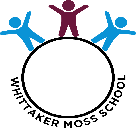 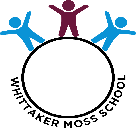 Developing, Planning and Communicating IdeasWorking with Tools, Equipment, Materials and Components to Make ProductsEvaluating Processes and ProductsCan they create a final design for their product based on initial ideas and revisions based on existing ideas?Can they create a detailed plan considering their target audience, design criteria and intended purpose?Can they use equipment and tools with increased accuracy and safely?Can they select the most effective materials, tools and techniques to use?Can they manipulate materials effectively using a range of tools and equipment?Can they measure, cut and assemble accurately?Can they think about their ideas as they progress and make changes to improve their work?Can they assess how well their product works in relation to the design criteria and intended purpose?Can they explain how they could improve their design and how their improvements would affect the original outcome?Electrical and Mechanical ComponentsConstruction and Use of MaterialsTextilesCan they use a simple circuit and add components to it?Can they make a product which uses both electrical and mechanical components?Can they measure accurately to build effective structures?Can they use a range of techniques to shape and mould?Can they experiment with a range of techniques to increase stability in a structure?Can they use finishing techniques, showing an awareness of audience? E.g., sanding, varnishing. Glazing etcCan they consider which materials are fit for purpose and join them appropriately?Can they devise a template or pattern for their product?Can they explore a range of textures using textiles?Can they transfer a drawing into a textile design?Can they use artist to influence their textile designs?Greater DepthCan child offer creative response to the problem and think deeply and critically about other products and also about their own product? Can child follow a design brief and actively and accurately consider the end user’s needs and preferences throughout the process?Does the child display high quality presentation and precision in their design and make?